Инструкция по установке Тонкого клиента 1С:Предприятия для Windows.Необходимо перейти по ссылке https://budget.kamgov.ru/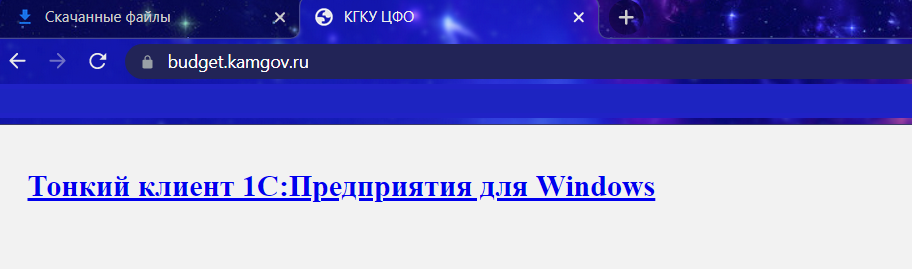 Далее нажать на открывшейся странице на ссылку и скачать архив.Открыть скачанный архив и найти приложение setup.exe и запустить его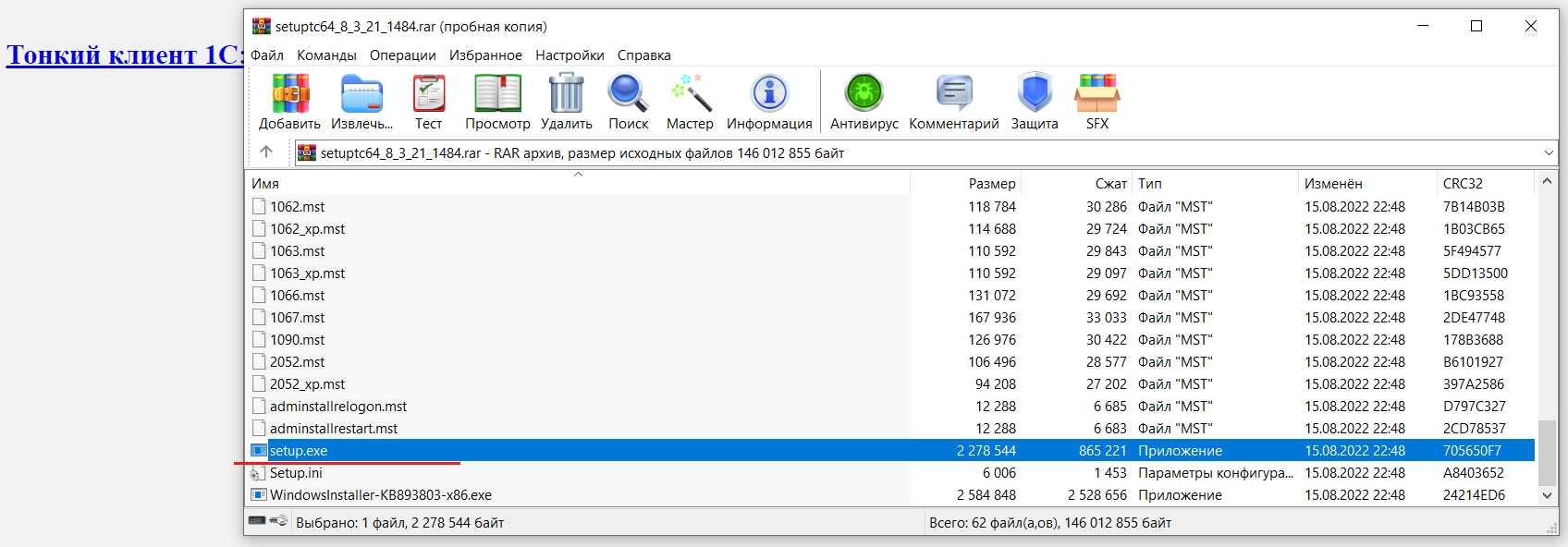 Далее следовать указаниям Мастера установки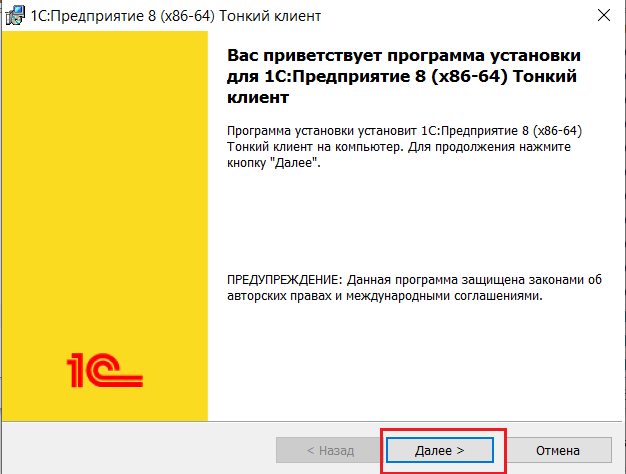 ОБЯЗАТЕЛЬНО! Нажать кнопку «Изменить» и выбрать новый путь для установки программы (создать новую папку при необходимости)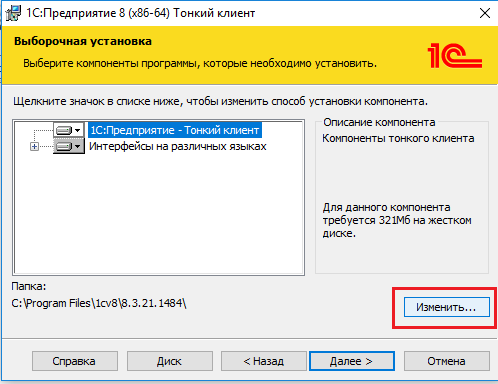 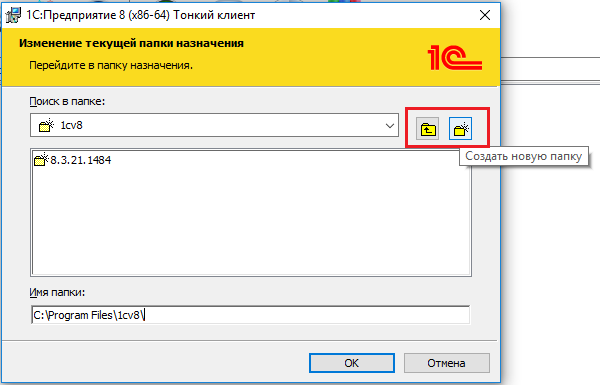 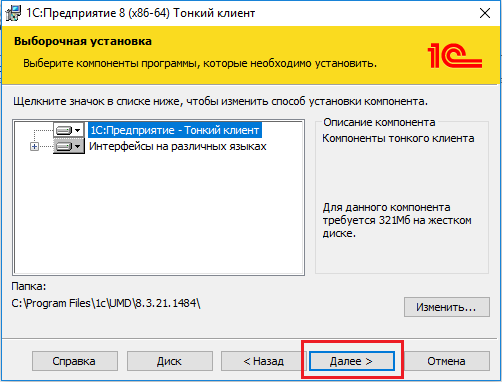 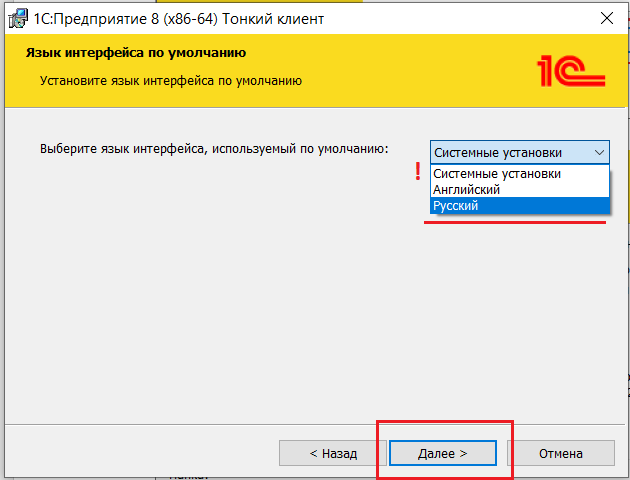 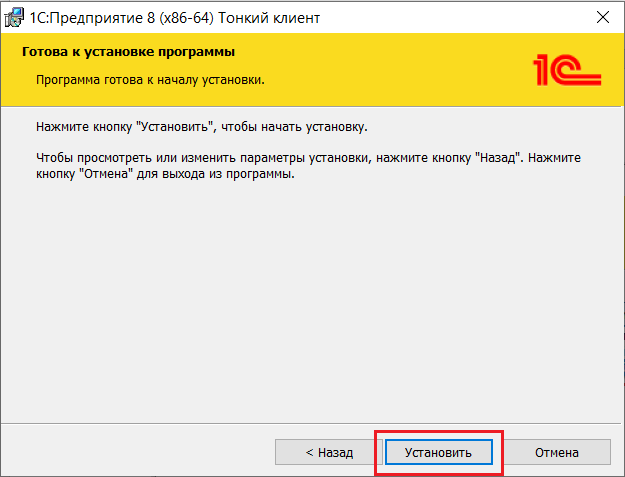 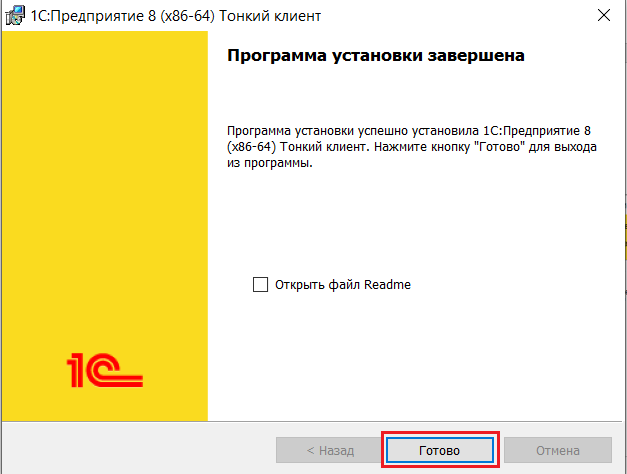 Во время первого запуска клиента необходимо указать путь к базе: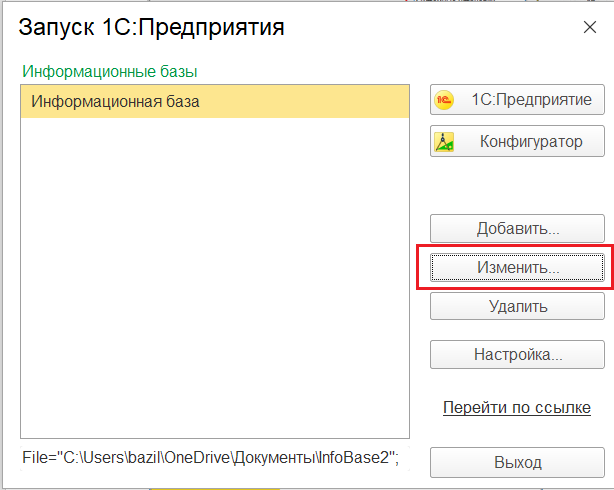 Для пункта «На веб-сервере» прописать адрес https://budget.kamgov.ru/cfo и нажать «Далее».На следующем шаге оставить все без изменений и нажать «Готово».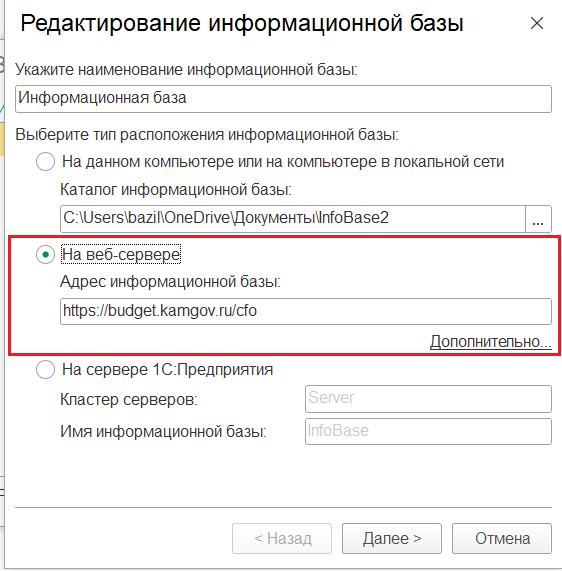 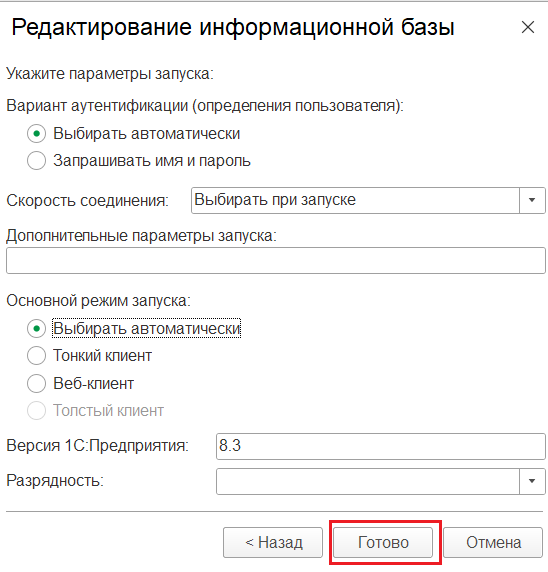 После этого в систему можно заходить без дополнительных манипуляций. Для входа нажать кнопку «1С:Предприятие»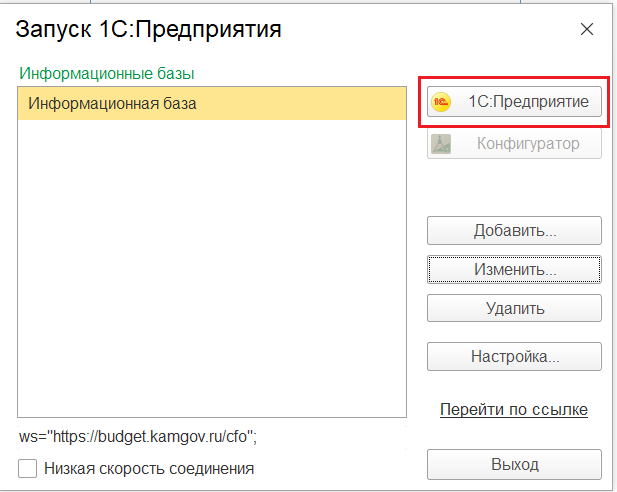 После чего ввести предоставленный логин и пароль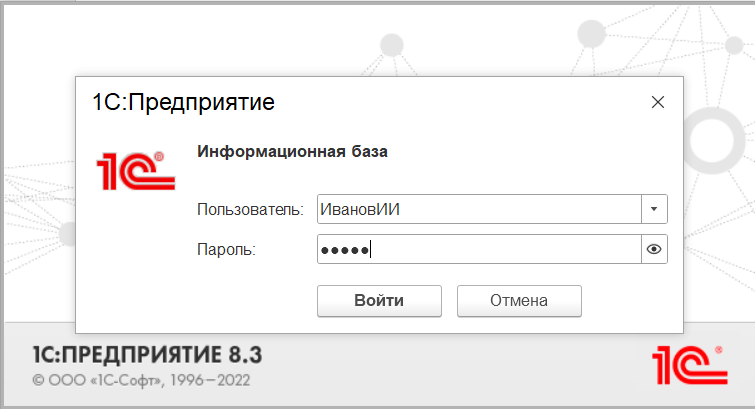 